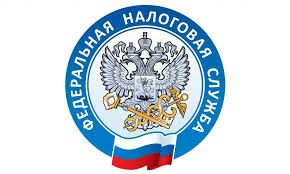 
       Установлен четвертый этап амнистии капиталовСпециальная декларация подается в рамках амнистии капитала. В ходе четвертого этапа амнистии на это отводится период с 14 марта 2022 г. до 28 февраля 2023 г. (включительно).На данном этапе важно учитывать следующие условия для получения гарантий:      -все денежные средства или финансовые активы, размещенные ранее на счетах (вкладах) декларанта за пределами РФ, переведены в российские кредитные организации (организации финансового рынка);      -транспортные средства, информация о которых содержится в декларации, перерегистрированы в соответствующих госреестрах РФ.Форма и Порядок заполнения специальной декларации установлены в Приложениях к Федеральному закону от 08.06.2015 N 140-ФЗ.Последние изменения в форму декларации и Порядок ее заполнения внесены Федеральным законом от 09.03.2022 N 48-ФЗ.В состав специальной декларации нужно включать все листы.          Форму декларации можно скачать на сайте ФНС России. На нем запущена специальная промостраница.